ПОСТАНОВЛЕНИЕШУÖМс. Кослан, Республика КомиВ соответствии с Федеральным законом от 27.12.2018 N 498-ФЗ "Об ответственном обращении с животными и о внесении изменений в отдельные законодательные акты Российской Федерации", постановлением Правительства Республики Коми от 30.01.2020 N 41 "Об утверждении Порядка осуществления деятельности по обращению с животными без владельцев на территории Республики Коми",ПОСТАНОВЛЯЮ:1. Утвердить Порядок осуществления деятельности по обращению с животными без владельцев на территории муниципального района "Удорский" согласно приложению к настоящему постановлению.2. Признать утратившими силу следующие постановления администрации муниципального района "Удорский" :1)от 04.08.2017 N 560 "Об организации проведения на территории муниципального района "Удорский" мероприятий по отлову и содержанию безнадзорных животных.2)    от 28.04.2020 N 376 "Об внесении изменений в постановление администрации муниципального района "Удорский" от 04.08.2017 N 560 "Об организации проведения на территории муниципального района "Удорский" мероприятий по отлову и содержанию безнадзорных животных.3. Настоящее постановление вступает в силу содня обнародования.4. Контроль за исполнением настоящего постановления оставляю за собойВрИО главы МР «Удорский»- руководителяадминистрации МР «Удорский»                                                 И.А.КоковкинИсп.: Тупицын А.ОТел.:8(82135)33-797СОГЛАСОВАНО:Приложениек Постановлениюадминистрации муниципального района"Удорский"от __декабря 2020 г. N ПОРЯДОКОСУЩЕСТВЛЕНИЯ ДЕЯТЕЛЬНОСТИ ПО ОБРАЩЕНИЮ С ЖИВОТНЫМИБЕЗ ВЛАДЕЛЬЦЕВ НА ТЕРРИТОРИИ МУНИЦИПАЛЬНОГО РАЙОНА"УДОРСКИЙ"1. Общие положения1.1. Настоящий Порядок разработан в соответствии с Федеральным законом от 27.12.2018 N 498-ФЗ "Об ответственном обращении с животными и о внесении изменений в отдельные законодательные акты Российской Федерации", Законом Республики Коми от 01.12.2015 N 115-РЗ "О наделении органов местного самоуправления в Республике Коми отдельными государственными полномочиями Республики Коми", постановлением Правительства Республики Коми от 30.01.2020 N 41 "Об утверждении Порядка осуществления деятельности по обращению с животными без владельцев на территории Республики Коми".1.2. Настоящий Порядок устанавливает требования по осуществлению деятельности по обращению с животными без владельцев на территории муниципального района "Удорский".1.3. Финансирование расходов, по осуществлению мероприятий по осуществлению деятельности по обращению с животными без владельцев производится за счет средств республиканского бюджета Республики Коми, предусматриваемых в форме субвенций.1.4. Мероприятия по осуществлению деятельности по обращению с животными без владельцев осуществляются организациями, оборудованием и средствами, необходимыми для осуществления соответствующей деятельности, посредством заключения договора или муниципального контракта в соответствии с Федеральным законом от 05.04.2013 N 44-ФЗ "О контрактной системе в сфере закупок товаров, работ, услуг для обеспечения государственных и муниципальных нужд" (далее Закон N 44-ФЗ).1.5. Деятельность по обращению с животными, которые не имеют владельцев, а также с животными, владельцы которых неизвестны (далее - животные без владельцев) включает проведение следующих мероприятий:1.5.1. Отлов животных без владельцев, в том числе их транспортировка и передача в приюты для животных.1.5.2. Содержание животных без владельцев в приютах для животных.1.5.3. Возврат животных без владельцев, не проявляющих немотивированной агрессивности, на прежние места их обитания.2. Отлов животных без владельцев, в том числе ихтранспортировка и передача в приют2.1. Мероприятия по отлову животных без владельцев, в том числе их транспортировке и передаче в приюты для животных; возврату животных без владельцев, не проявляющих немотивированной агрессивности, на прежние места их обитания на территории муниципального района "Удорский" могут осуществляться юридическими лицами и индивидуальными предпринимателями (далее - Специализированная организация) на основании заключенного со специализированной организацией договора или муниципального контракта на отлов, перевозку, содержание животных, проведение иных мероприятий с животными без владельцев.2.2. Отлову подлежат животные без владельцев, в том числе имеющие ошейник и учетный знак, находящиеся на улицах и в иных общественных местах без сопровождающего лица.2.3. Животные без владельцев подлежат отлову безопасными способами и гуманными методами с применением разрешенных для данных целей приспособлений, препаратов и материалов, исключающих возможность нанесения вреда жизни и здоровью животных.2.4. Организации, осуществляющие отлов животных без владельцев, обязаны соблюдать следующие требования:2.4.1. Организации, осуществляющие отлов животных, не позднее чем за 5 календарных дней до начала мероприятий по отлову животных без владельцев информирует администрацию муниципального района "Удорский", а администрация муниципального района "Удорский" не позднее чем за 2 календарных дня информирует население через официальный сайт муниципального района "Удорский" в информационно-телекоммуникационной сети "Интернет"о сроках действия мероприятий по отлову животных, а также о местонахождении и контактных данных организации, в которые передаются отловленные животные.Данное правило не распространяется на экстренные акции, проводимые службами отлова по предписанию органов ветеринарного надзора по чрезвычайным эпизоотическим показаниям.Экстренные акции по отлову животных без владельцев проводятся в случае, когда животные проявляют агрессию по отношению к человеку и другим животным, создают опасность для дорожного движения, находятся на территории детских садов, школ, организаций здравоохранения и в иных общественных местах без сопровождения человека.2.4.2. При проведении мероприятий по отлову животных без владельцев применяются методы отлова - с помощью сеток, сачков, ловушек, пищевых приманок. В случаях, когда животное невозможно отловить указанными методами, используется метод временной иммобилизации, реализуемый путем выстрела из пневматического оружия с применением нейролептических препаратов, безопасных для человека и животных. При отлове методом иммобилизации для недопущения рикошета снаряда от скользящего соприкосновения с целью выстрел производится по видимой цели перпендикулярно плоскости цели.2.4.3. Не подлежат отлову стерилизованные животные без владельцев, имеющие неснимаемые или несмываемые метки, за исключением животных без владельцев, проявляющих немотивированную агрессивность в отношении других животных или человека. В случае если признаки стерилизации и мечения не были выявлены в процессе отлова, а обнаружились при последующем осмотре животного специалистом в области ветеринарии, указанное животное возвращается на прежнее место обитания (место произведенного отлова).2.4.4. Работники организации, осуществляющие отлов животных (далее - ловцы) обязаны соблюдать принципы гуманного отношения к животным и общепринятые нормы нравственности.2.4.5. Перед отловом животного ловец обязан убедиться, что животное находится без сопровождения человека.2.4.6. Бригада ловцов Специализированной организации должна быть оснащена необходимым оборудованием для осуществления видеозаписи процесса отлова и возврата животных без владельцев.2.4.7. Животные без владельцев подлежат транспортировке в приют в день отлова. Транспортировка отловленных животных осуществляется в специально оборудованных автомобилях.2.4.8. Автотранспортное средство для транспортировки животных без владельцев должно быть:- технически исправным;- иметь обозримо нанесенную и ясно читаемую надпись с полным наименованием и телефоном Специализированной организации;- оснащено устройствами и приспособлениями, обеспечивающими безопасную транспортировку животных в приют для животных;- иметь отдельный изолированный от кабины водителя закрытый отсек для транспортировки животных, оборудованный раздельными клетками (отсеками) для животных разного пола, размера, возраста, вида, а также вентиляцией, системой кондиционирования или подогрева (в случае необходимости) для поддержания температуры в пределах от -10°C до +25°C;- укомплектовано набором ошейников, поводков, намордников и других приспособлений, необходимых для контролирования поведения животного;- укомплектовано ветеринарной и медицинской аптечкой для оказания экстренной помощи;- иметь запас питьевой воды для животных без владельцев.Транспортное средство для транспортировки отловленных животных без владельцев должно обеспечивать безопасность и защиту животных от погодных условий.2.4.9. При размещении животных без владельцев в транспортном средстве допускается размещать в одной клетке (отсеке):- нескольких животных одного вида, пола и размера, не проявляющих агрессивность по отношению друг к другу;- самку с ее потомством;- молодняк животных одного вида.Размер клетки (отсека) для размещения животных при их транспортировке должен обеспечивать возможность принятия животным естественного положения, в том числе возможность ложиться и вставать. При размещении нескольких животных в одной клетке (отсеке) должна быть обеспечена возможность вставать и ложиться всем животным одновременно без причинения вреда друг другу.2.5. Ловцам запрещается:2.5.1. Производить отлов животных в присутствии несовершеннолетних, за исключением случаев, когда поведение животных угрожает жизни и здоровью людей;2.5.2. Присваивать себе отловленных животных, продавать и передавать их частным лицам и организациям;2.5.3. Применять способы и технические приспособления, которые могут привести к гибели животных, травмам, увечьям, а также препараты, опасные для их жизни и здоровья;2.5.4. Превышать рекомендуемую инструкцией по применению ветеринарного препарата дозировку специальных средств для временной иммобилизации;2.5.5. При отлове животных методом временной иммобилизации вести стрельбу по цели в кустах, при плохом освещении, в условиях ограниченной видимости, при наличии риска причинения вреда третьим лицам, вдоль узких пространств, стрельбу на расстоянии более 10 метров от цели, из транспортных средств, а также стрельбу в направлении, в котором находятся люди;2.5.6. Изымать животных из квартир граждан, с территории частных домовладений без согласия собственника и (или) совместно проживающих с ним лиц, снимать с привязи животных, временно оставленных в общественных местах;2.5.7. Жестоко обращаться с животными при их отлове.2.6. При погрузке, транспортировке и выгрузке животных должны использоваться устройства и приемы, предотвращающие травмы, увечья людей и животных без владельцев.2.7. Транспортное средство для транспортировки отловленных животных одновременно с трупами животных.Подобранные трупы павших животных доставляются специалистами, занимающимися отловом животных без владельцев, на утилизацию в соответствии с ветеринарно-санитарными правилами сбора, утилизации и уничтожения биологических отходов.2.8. Отловленных животных не допускается содержать в транспортном средстве более 8 часов с момента отлова. Предельное время и расстояние транспортировки животных без владельцев от места отлова до приюта должны составлять не более 8 часов и 300 км.При необходимости (в случае транспортировки более 3 часов; при температуре воздуха более +25°C) животные без владельцев должны быть обеспечены питьевой водой.2.9. Ежедневно, по окончании работ по отлову и транспортировке животных без владельцев, а также работ по сбору и перевозке трупов животных транспортное средство, оборудование, переносные клетки моются и подвергаются дезинфекции в соответствии с Правилами дезинфекции и дезинвазии объектов государственного ветеринарного надзора, утвержденными Министерством сельского хозяйства Российской Федерации от 15.07.2002 N 13-5-2/0525.2.10. После проведения отлова животных в тот же день составляется акт отлова животных без владельцев с указанием фактического количества отловленных животных по форме согласно приложению 1 к настоящему порядку. Организации, осуществляющие отлов животных без владельцев, обязаны осуществлять учет животных без владельцев, а также осуществлять чипирование, вакцинацию, кастрацию (стерилизацию) отловленных и переданных в приют животных без владельцев.2.11. Отловленные животные без владельцев в день отлова подвергаются клиническому осмотру специалистом в области ветеринарии, по результатам которого оформляется карточка учета животного без владельца по форме согласно приложению 2 к настоящему порядку, в котором содержится информация о клиническом состоянии животного без владельца, наличии или отсутствии заразных и иных заболеваний у животного без владельца, и оказывает помощь раненным или травмированным животным.2.12. В случае выявления у животного без владельца в процессе содержания или временного размещения в приютах для животных достоверно установленного специалистом в области ветеринарии тяжелого неизлечимого заболевания или неизлечимых последствий острой травмы, не совместимых с жизнью животного без владельца, а также в случае необходимости прекращения непереносимых физических страданий нежизнеспособного животного без владельца, если они не могут быть прекращены иным способом, допускается умерщвление животного без владельца. Данная процедура должна производиться специалистом в области гуманными методами, гарантирующими быструю и безболезненную смерть.Умерщвление отловленных животных без владельцев до их осмотра ветеринарным специалистом не допускается.Умерщвление животных в присутствии несовершеннолетних не допускается, за исключением случаев, предусмотренных абзацем вторым пункта 2.4.2.13. На каждую партию животных без владельцев, к которым применена процедура эвтаназии, составляется акт выбытия по форме согласно Приложению 3 к настоящему Порядку.2.14. Животные, подвергшиеся эвтаназии, подлежат кремированию.2.15. На транспортируемых животных в установленном порядке оформляются ветеринарные сопроводительные документы, которые в одном экземпляре предоставляются в МКУ «Управление капитального строительства и жилищно-коммунального хозяйства администрации МР "Удорский".3. Содержание животных без владельцевв приютах для животных3.1. Содержание отловленных животных без владельцев в местах и пунктах временного содержания животных, не являющихся приютами для животных, не допускается.Отловленные животные без владельцев содержатся в приюте.3.2. Отловленных животных без владельцев, больных заразными заболеваниями, с подозрениями на особо опасные заболевания изолируют в отдельные отсеки (боксы) или вольеры карантинного помещения.3.3. Агрессивные животные без владельцев должны быть также изолированы от остальных животных, агрессивные животные находятся в пункте содержания, пока не найдется их владелец или заинтересованные граждане, или заинтересованная организация, или не умрет от естественных причин.3.4. Отловленные животные, находящиеся в приюте, чей возврат в среду обитания невозможен, после истечения карантина находятся в пункте содержания, пока не найдется заинтересованные граждане или организация.3.5. Животные без владельцев должны содержаться в отдельных отсеках (боксах) или вольерах.3.5.1. В секции для животных в каждом отсеке (боксе) или вольере должен быть установлен деревянный или пластмассовый поддон, защищающий от холода, должны находиться сухая подстилка и не переворачиваемая съемная поилка.3.5.2. Размеры отсеков (боксов), вольеров и клеток должны соответствовать длине и росту содержащихся в них животных.3.5.3. Во время кормления каждому животному выдается индивидуальная миска (закрепленная за данным животным на период содержания).3.5.4. Кормление животных без владельцев в соответствии с используемым рационом осуществляется не реже одного раза в сутки.Животные без владельцев должны иметь постоянный доступ к питьевой воде.3.6. Здоровые отловленные животные без владельцев подлежат стерилизации (кастрации), послеоперационной передержке не менее чем 7 - 12 (семи - двенадцати) суток, в зависимости от пола животного, чипированию и возврату в среду обитания. Животные должны выпускаться в прежнюю среду обитания в местах отлова, вне границ территорий детских садов, школ, организаций здравоохранения.3.7. Специализированная организация возвращает на прежние места обитания (место произведенного отлова) животных без владельцев, не проявляющих немотивированной агрессивности в отношении других животных или человека, после завершения в приюте для животных мероприятий по стерилизации, чипированию, учету, карантинированию, лечению, вакцинации в случае отсутствия возможности дальнейшего содержания таких животных в приютах.4. Возврат животных без владельцев, не проявляющихнемотивированной агрессивности, на прежние местаих обитания4.1. Отловленные и помещенные в приюты для животных, имеющие на ошейниках или иных предметах сведения о владельцах, подлежат возврату их владельцам.4.2. Передача животного из приюта владельцу и из приюта новому владельцу осуществляется по акту в свободной форме, где указываются все данные животного без владельца указанные в акте отлова.4.3. В целях содействия возврату потерявшихся животных их владельцам, а также поиска новых владельцев для поступивших животных без владельцев, приюты обеспечивают размещение сведений в информационно-телекоммуникационной сети "Интернет" на сайте приюта для животных.Сведения, подлежащие размещению в информационно-телекоммуникационной сети "Интернет":4.3.1. Фотография;4.3.2. Краткое описание;4.3.3. Дата и место обнаружения, идентификационные отметки (при наличии), отличительные признаки и особые приметы животного;4.4. При транспортировке животных к месту прежнего обитания должны соблюдаться требования, определенные в пункте 2.4 (подпункт 2.4.8 и 2.4.9) настоящего Порядка.4.5. При возврате животных без владельцев на прежние места их обитания организация, осуществляющая возврат животных без владельцев, обязана вести видеозапись процесса возврата животных без владельцев и бесплатно представлять по требованию уполномоченного органа или органа местного самоуправления копии этой видеозаписи.Видеозапись, фиксирующая возврат животных без владельцев на прежние места их обитания хранится в течение трех лет с момента окончания мероприятия в отношении животного без владельца.4.6. Возврат животных без владельцев осуществляется в том же населенном пункте муниципального района "Удорский", где был произведен отлов животных без владельцев.4.7. При выбытии животного из приюта (пункта временного содержания) организацией, осуществляющей отлов животных, оформляется акт выбытия по форме согласно Приложению 4 к настоящему Порядку.4.8. Не могут быть возвращены на прежние места обитания агрессивные животные.Такие животные содержатся в приюте до наступления естественной смерти или до момента передачи таких животных новым владельцам.5. Ответственность5.1. Ответственность за нарушение предусмотренных Порядком правил наступает в соответствии с законодательством Российской Федерации и (или) Республики Коми.Приложение 1к Порядкуосуществления деятельностипо обращению с животнымибез владельцев на территориимуниципального района"Удорский"                                    АКТ                      отлова животных без владельцев                    от "__" _________ 20__ года N _____    По заявке регистрационный N _________________ от "__" _________ 20__ г.    Место отлова (адрес по заявлению) _____________________________________    Отлов произведен работниками __________________________________________                                        (наименование организации)___________________________________________________________________________                  (должность, подпись, Ф.И.О. работника)    Отловлено животных ____________________________________________________                                          (количество)    Передано в пункт временного пребывания ________________________________                                                    (количество)    Отметка работника пункта временного пребывания___________________________________________________________________________                         (подпись, Ф.И.О., штамп)    Количество погибших при отлове животных ______________________ (особей)    Причина гибели животных _______________________________________________    Подписи сторон:    Исполнитель _____________________________________________ _____________                (наименование специализированной организации)___________________________________________________________________________                       (должность, подпись, Ф.И.О.)    Заказчик ______________________________________________________________             (представитель администрации городского (сельского) поселения___________________________________________________________________________                       (должность, подпись, Ф.И.О.)Приложение 2к Порядкуосуществления деятельностипо обращению с животнымибез владельцев на территориимуниципального района"Удорский"                                 КАРТОЧКА            УЧЕТА ЖИВОТНОГО БЕЗ ВЛАДЕЛЬЦА N ___________________                          (РЕГИСТРАЦИОННЫЙ НОМЕР)       ____________________________________________________________          (НАИМЕНОВАНИЕ ИСПОЛНИТЕЛЯ В СООТВЕТСТВИИ С ЗАКЛЮЧЕННЫМ                         МУНИЦИПАЛЬНЫМ КОНТРАКТОМ)                                   ОТЛОВ    Дата отлова "__" _____________ 20_ г.    Адрес места отлова _______________________________________________________________________________________________________________________________    Видеозапись процесса отлова животного/отловленного животного: ____________________________________________________________________________________                             (название файла)    Способ обездвиживания _________________________________________________    Вид животного _________________________________________________________    Порода ________________________________________________________________    Пол животного _________________________________________________________    Возраст (примерный) _____________________ Масса животного _____________    Высота животного в холке ______________________________________________    Окрас животного ___________________ Особые приметы ____________________    Обнаруженные признаки владельца _______________________________________    Заявитель _____________________________________________________________                  (данные юридического лица/Ф.И.О., адрес фактического                                 проживания, телефон)    Подписи представителей Специализированной организации:    ______________________________ (_____________________)              (подпись)                    (Ф.И.О.)    ______________________________(_____________________)              (подпись)                    (Ф.И.О.)                             ПЕРВИЧНЫЙ ОСМОТР    Дата проведения первичного осмотра "___" ___________ 20__ г.    Ветеринарный специалист ____________________ (________________)                                 (подпись)            (Ф.И.О.)    Результаты ____________________________________________________________    Обнаруженные дополнительные признаки владельца ________________________                                                      (чип, татуировка)    Ветеринарная помощь (при необходимости) __________________________________________________________________________________________________________    Рекомендации _____________________________________________________________________________________________________________________________________            ОСВИДЕТЕЛЬСТВОВАНИЕ НА ПРЕДМЕТ НАЛИЧИЯ (ОТСУТСТВИЯ)                У ЖИВОТНОГО НЕМОТИВИРОВАННОЙ АГРЕССИВНОСТИ    Дата проведения освидетельствования "_" ______________ 20_ г.    Ветеринарный специалист _____________________ (_______________________)                                  (подпись)               (Ф.И.О.)    Рекомендации _____________________________________________________________________________________________________________________________________                            КЛИНИЧЕСКИЙ ОСМОТР    Дата проведения клинического осмотра "__" ___________ 20__ г.    Ветеринарный специалист _____________________ (_______________________)                                  (подпись)               (Ф.И.О.)    Рекомендации _____________________________________________________________________________________________________________________________________                        СТЕРИЛИЗАЦИЯ И МАРКИРОВАНИЕ    Дата проведения стерилизации/кастрации "__" ___________ 20__ г.    Ветеринарный специалист _____________________ (_______________________)                                  (подпись)               (Ф.И.О.)    Присвоенный идентификационный номер ___________________________________                                                  (номер бирки)                                ВАКЦИНАЦИЯ    Дата проведения вакцинации против бешенства "__" __________ 20__ г.    Вакцина ____________________________ Серия N __________________________    Ветеринарный специалист _____________________ (_______________________)                                  (подпись)               (Ф.И.О.)                             ВЫБЫТИЕ ЖИВОТНОГО    В случае возврата животного в прежнюю среду обитания:    Дата возврата в прежнюю среду обитания "__" ____________ 20__ г.    Адрес возврата животного ______________________________________________    Видеозапись  процесса  возврата  животного/возвращенного  животного  напрежнее место обитания ____________________________________________________                                      (название файла)    Представитель Специализированной организации ___________ (____________)    В  случае  возврата  животного  его владельцу, передачи в собственностьмуниципального образования, передачи животного лицу на содержание:    Акт передачи животного N _____ от "__" __________ 20__ г.    Номер микрочипа _______________________________________________________    Наименование лица, принявшего животное, _______________________________                                         (Ф.И.О., наименование организации)    Адрес лица, принявшего животное, ______________________________________    Представитель приюта _______________ (________________)                            (подпись)         (Ф.И.О.)    Лицо, принявшее животное ______________________ (_____________________)                                   (подпись)                (Ф.И.О.)                          УМЕРЩВЛЕНИЕ (ЭВТАНАЗИЯ)    Дата умерщвления (эвтаназии) "__" _____________ 20__ г.    Акт эвтаназии животного без владельца N _____ от "__" _________ 20__ г.    Дата утилизации биологических отходов "__" __________ 20__ г.    Представитель приюта _______________ (________________)                            (подпись)         (Ф.И.О.)    Представитель приюта _______________ (________________)                            (подпись)         (Ф.И.О.)    Ветеринарный специалист ______________________ (______________________)                                   (подпись)                (Ф.И.О.)Приложение 3к Порядкуосуществления деятельностипо обращению с животнымибез владельцев на территориимуниципального района"Удорский"                                    АКТ                      СМЕРТИ ЖИВОТНОГО БЕЗ ВЛАДЕЛЬЦА                     ОТ "__" ________ 20_ ГОДА N ____    Настоящий акт составлен о том, что "____" __________ 20_ годапри проведении работ по ___________________________________________________произошла смерть животного без владельца.    Наименование  индивидуального  предпринимателя или юридического лица, укоторого находилось животное без владельца на момент смерти, ________________________________________________________________________________________.    Вид животного _________________________________________________________    Пол ___________________________________________________________________    Порода ___________________________ Окрас ______________________________    Масса _________________________________________________________________    Шерсть (короткая, средняя, длинная) ___________________________________    Уши (купированы, не купированы) _______________________________________    Хвост (купирован, не купирован) _______________________________________    Особые приметы ________________________________________________________    Идентификационная метка (способ и место нанесения) _______________________________________________________________________________________________    Адрес и описание места отлова _________________________________________    Смерть произошла (обстоятельства смерти) ____________________________________________________________________________________________________________________________________________________________________________________    Должностное лицо    Специализированной    организации или    приюта для животных  _________________________/_________________                                 (подпись)               Ф.И.О.Приложение 4к Порядкуосуществления деятельностипо обращению с животнымибез владельцев на территориимуниципального района"Удорский"                               АКТ N ______                      выбытия животного без владельца                          "__" _________ 20__ г.    Животное без владельца ________________________________________________                              (регистрационный N животного, пол, порода,                                           окрас, возраст,___________________________________________________________________________                       индивидуальный номерной знак)    Выбыло из пункта временного содержания ________________________________                                              (наименование организации)    По причине ____________________________________________________________               (передача владельцу, передача иным лицам, изъявившим желание                принять на себя обязанности по их содержанию, умерщвление)    Специалист в области ветеринарии ______________________________________                                               (подпись, Ф.И.О.)    Исполнитель ___________________________________________________________                              (наименование организации)    ___________________________________________          (подпись руководителя, Ф.И.О.)    МПАдминистрациямуниципального района«Удорский»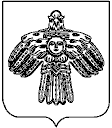 «Удора»муниципальнöйрайонсаадминистрацияот«25»декабря2020 г.№1198Об утверждении порядка осуществления деятельности по обращению с животными без владельцев на территории муниципального района «Удорский»Заведующий юридическим отделом администрации МР «Удорский»А. Ю. АлексеенкоДиректор МКУ «УКС МО МР «Удорский»А.О.Тупицын